ترخيص بإيـــداع تقرير تربص/ مشروع تخرجنحن الأستاذ (ة): ................................................. الرتبة: .......................................................... / قسم: .............................................................المشرف (ة) على تقرير تربص/ مشروع تخرج ، الموسوم بــ: ................................................................................................................................................................................................................................السنة الجامعية: .............................  شعبة: ....................................   تخصص: ...................................... المقدم من طرف الطالب (ة):  1 ....................................................2 ....................................................وبناء على متابعتنا لتقرير التربص، والتأكد من استيفاء العمل للمعايير العلمية والمنهجية الجاري بها العمل، نقر بأن الطالبين / أو الطالب(ة) المعني(ة) قد أنهى (يا) العمل المطلوب منه (هما). وأن تقرير التربص تم الإطلاع عليه، وصحح بمعرفتنا. ولهذا الغرض نرخص للطالبين/ أو للطالب (ة) بإيداع تقرير التربص/ مشروع تخرج، لإتمام الإجراءات الأساسية للتقييم.                                                               إمضاء المشرف (ة)وزارة التعليم العـالي والبحث العـلمي جامعة جيلالي ليابس - سيدي بلعباس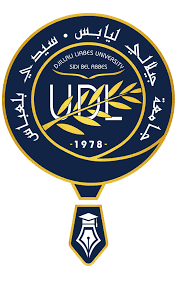 Ministry of Higher Education and Scientific ResearchDjilali Liabes University - Sidi Bel Abbesكلية العلوم الإقتصادية والتجارية وعلوم التسييرFaculty of Economics, Business and Management Sciencesكلية العلوم الإقتصادية والتجارية وعلوم التسييرFaculty of Economics, Business and Management Sciencesكلية العلوم الإقتصادية والتجارية وعلوم التسييرFaculty of Economics, Business and Management Sciences